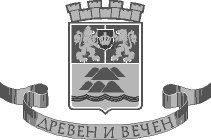 ОБЩИНА ПЛОВДИВПловдив, 4000, пл, “Стефан Стамболов” №1         тел: (032) 656 701, факс: (032) 656 703ЦЕНОВО ПРЕДЛОЖЕНИЕ От..................................................................................(наименование на участника), с ЕИК…........................., представляван от .....................................................(трите имена) в качеството на ................................... (длъжност или друго качество)УВАЖАЕМИ ДАМИ И ГОСПОДА,Във връзка с представената от нас оферта за участие в обществена поръчка с предмет: „Резервации и закупуване на самолетни билети за нуждите на община Пловдив”, предлагаме да изпълним поръчката, съгласно изискванията на възложителя при следните финансови условия:Предлагана такса за обслужване (за резервиране и закупуване на 1 бр. билет): цифром: ............................... лв. словом: ………………………………лв. без вкл. ДДС.Забележки:Цената следва да е посочена в лева до втория знак след десетичната запетая и следва да включва всички разходи, такси и данъци и др..При несъответствие между сумата, написана с цифри, и тази, написана с думи, се приема сумата, написана с думи.  Цената не подлежи на промяна за срока на изпълнение на договора и при изпълнение на всяка конкретна заявка няма да бъде надвишава.	Всички плащания, ще се извършват по следната банкова сметка:  БАНКА: IBAN: ВIС:    	  Гарантираме, че сме в състояние да изпълним качествено поръчката в пълно съответствие с гореописаното предложение.Подпис:Дата:Три имена:Качество, в което лицето подписва предложението: